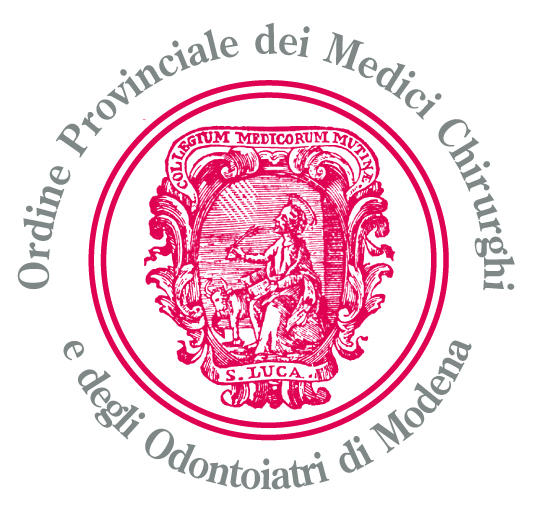 Ordine provinciale medici chirurghi e odontoiatri di ModenaCOMPENSI ORGANI COLLEGIALIIl Consiglio Direttivo con Delibera del 13.01.2009 (modifica Delibera n.5 del 28/11/2000) ha stabilito quanto segue:INDENNITA’ DI ACCESSOL'indennità di accesso è riconosciuta ai componenti l'esecutivo e precisamente Presidente, Vice Presidente, Consigliere Segretario, Consigliere Tesoriere e Presidente Commissione Albo Odontoiatri;Per l’erogazione dell’indennità di accesso sono fissati degli importi massimi mensili, indipendentemente dal numero di  presenze, nei seguenti termini:- Presidente							€  1.600,00- Vice-Presidente						€     560,00- Consigliere Segretario					€     560,00- Consigliere Tesoriere					€     560,00- Presidente Comm. Albo Odontoiatri			€     560,00GETTONI DI PRESENZAIl gettone di presenza è riconosciuto ai componenti gli Organi Istituzionali  per la partecipazione alle riunioni del Consiglio Direttivo, Commissione per  gli  iscritti  all’Albo Medici Chirurghi, Commissione  per  gli  iscritti  all’Albo  degli  Odontoiatri,  Collegio dei Revisori dei Conti;Il gettone di presenza è fissato in € 80,00 a presenza, con decorrenza 15.11.2017.CONSIGLIO DIRETTIVO Gennaio – Marzo 2021CONSIGLIO DIRETTIVO Gennaio – Marzo 2021CONSIGLIO DIRETTIVO Gennaio – Marzo 2021CONSIGLIO DIRETTIVO Gennaio – Marzo 2021CONSIGLIO DIRETTIVO Gennaio – Marzo 2021CONSIGLIO DIRETTIVO Gennaio – Marzo 2021NOMECARICAINDENNITA’ CARICA MENSILEGETTONE DI PRESENZA A SEDUTATOTALE COMPENSOGennaio – marzo  2021ZENNARO MAUROPresidente€ 1.600,00 X 3€ 80,00x5€ 5.200,00D’AUTILIA NICOLINOVice Presidente€    560,00 X 3€ 80,00x5€  2.080,00CURTOLA CARLOSegretario€    560,00 X 3€ 80,00x5€  2.080,00ADDAMO ANTONINOTesoriere€    560,00 X 3€ 80,00x5€  2.080,00ANGELI LETIZIAConsigliere€ 80,00x5€      400,00ARGINELLI LODOVICOConsigliere€ 80,00x5€      400,00CASARI LAURAConsigliere€ 80,00x3€      240,00CARTERI LUCAConsigliere€ 80,00x5€      400,00DONINI MARIA TERESAConsigliere€ 80,00x5€      400,00FERRARI LAUROConsigliere€ 80,00x5€      400,00LUCANTO SALVATOREConsigliere€ 80,00x5€      400,00MARTONE PAOLOConsigliere€ 80,00x5€      400,00NASI MARINELLAConsigliere€ 80,00x4€      320,00PAPI GIAMPAOLOConsigliere€ 80,00x3€      240,00REGGIANI STEFANOConsigliere€ 80,00x5€      400,00GOZZI ROBERTOPresidente CAO e Consigliere€    560,00 x 3€ 80,00x5€   2.080,00CALIANDRO MARIOComponente CAO e Consigliere€ 80,00x5€      400,00COMMISSIONE ALBO ODONTOIATRIGennaio – Marzo 2021COMMISSIONE ALBO ODONTOIATRIGennaio – Marzo 2021COMMISSIONE ALBO ODONTOIATRIGennaio – Marzo 2021COMMISSIONE ALBO ODONTOIATRIGennaio – Marzo 2021COMMISSIONE ALBO ODONTOIATRIGennaio – Marzo 2021COMMISSIONE ALBO ODONTOIATRIGennaio – Marzo 2021NOMECARICAINDENNITA’ CARICA MENSILEGETTONE DI PRESENZA A SEDUTATOTALE COMPENSOGennaio – marzo  2021GOZZI ROBERTOPresidente CAO e ConsigliereVedi sopra€ 80,00x3€ 240,00BRAGHIROLI FRANCESCAComponente CAO€ 80,00x3€ 240,00CALIANDRO MARIOComponente CAO€ 80,00x3€ 240,00MALARA VINCENZOComponente CAO€ 80,00x3€ 240,00PROVVISIONATO MARIOComponente CAO€ 80,00x3€ 240,00COLLEGIO REVOSORI DEI CONTIGennaio – Marzo 2021COLLEGIO REVOSORI DEI CONTIGennaio – Marzo 2021COLLEGIO REVOSORI DEI CONTIGennaio – Marzo 2021COLLEGIO REVOSORI DEI CONTIGennaio – Marzo 2021COLLEGIO REVOSORI DEI CONTIGennaio – Marzo 2021COLLEGIO REVOSORI DEI CONTIGennaio – Marzo 2021NOMECARICAINDENNITA’ CARICA MENSILEGETTONE DI PRESENZA A SEDUTATOTALE COMPENSOGennaio – marzo  2021BRUNI RAFFAELEPresidente Collegio Revisori Conti€ 80,00x5€ 400,00CALZOLARI GIOVANNAComponente Collegio Revisori Conti€ 80,00x3€ 240,00GIANNETTI LUCAComponente Collegio Revisori Conti€ 80,00x2€ 160.00